 N 5 Ա/Կ                              	               	             «28»    փետրվարի 2022 թ.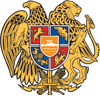 ՊՐՈՖԵՍՈՐԻ ԳԻՏԱԿԱՆ ԿՈՉՈՒՄՆԵՐ ՇՆՈՐՀԵԼՈՒ ՈՐՈՇՈՒՄՆԵՐԸ ՀԱՍՏԱՏԵԼՈՒ ԵՎ ՀԱՄԱՊԱՏԱՍԽԱՆ ԴԻՊԼՈՄՆԵՐՈՎ ԱՄՐԱԳՐԵԼՈՒ ՄԱՍԻՆՀամաձայն ՀՀ կառավարության 09.07.2001թ. հ. 615 որոշմամբ հաստատված <<ՀՀ գիտամանկավարժական կադրերին պրոֆեսորի և դոցենտի գիտական կոչումներ շնորհելու կարգի>> 5-րդ գլխի 12-րդ կետի և ՀՀ ԿԳՄՍ Նախարարի 14.08.2019թ. հ. 31-Լ հրամանով հաստատված <<Հայաստանի Հանրապետության Բարձրագույն որակավորման կոմիտեի>>  կանոնադրության 3-րդ գլխի 11-րդ կետի 10) ենթակետի`Հաստատել և դիպլոմներով ամրագրելԵրևանի պետական համալսարանի գիտական խորհրդի 14.01.2022թ. հ. 6 որոշումը.1. Վարդան Ստեփանի Ոսկանյանին		-	գրականագիտությունմասնագիտությամբ պրոֆեսորի գիտական կոչում շնորհելու մասին:Ճարտարապետության և շինարարության Հայաստանի ազգային համալսարանի գիտական խորհրդի 11.01.2022թ. հ. 01-01/22 որոշումը.1. Արտաշես Արսենի Մելիքյանին		-	կերպարվեստմասնագիտությամբ պրոֆեսորի գիտական կոչում շնորհելու մասին:Հիմք. Գիտական խորհուրդների  որոշումները և ԲՈԿ-ի գիտական կոչումների հաստատման 25.02.2022թ. հ. 05 նիստի արձանագրությունը:ԿԱՐԵՆ ՔԵՌՅԱՆՀԱՅԱՍՏԱՆԻ ՀԱՆՐԱՊԵՏՈՒԹՅՈՒՆ ԲԱՐՁՐԱԳՈՒՅՆ ՈՐԱԿԱՎՈՐՄԱՆ ԿՈՄԻՏԵԻ ՆԱԽԱԳԱՀՀՐԱՄԱՆ